Mr. Viren Mayani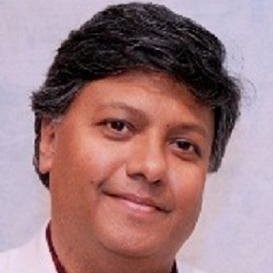 Co-Chair [USIACC SE Atlanta Region]Viren Mayani: past President of the Georgia Indo-American Chamber of Commerce has and is serving a host of elite and niche non-profit organizations including but not limited to: Who’s Who in Asian American Communities, the Gandhi Foundation USA, the India America China Institute, besides the Georgia Symphony, Asian American Heritage Foundation, the World Chamber of Commerce, and India American Cultural Association (IACA). He is a published writer since 1995, with the largest circulated Indian leisure magazine; “Khabar”. As part of a dedicated group, Viren lobbied with the State Department and helped establish the Indian Consulate in Atlanta for the southeastern region, simultaneously lobbying with Delta for a direct Atlanta – Mumbai flight. Viren was Delta’s guest on the brand new Boeing 777-200LR inaugural flight andalso participated in the launch celebrations with the US Consul General for India, in Mumbai. He is a graduate of the Fulton County Sheriff’s Citizen Academy Class of 2015.Viren was instrumental in honoring &amp; bestowing Gandhi Foundation USA’s “Peace Pilgrim” honor on Nobel Laureate H. H. The Dalai Lama at Emory. He also hosted Nobel Laureate &amp; the Banker to the Poor; Dr. Muhammad Yunus, at IACA in Atlanta and was invited to honor Nobel Laureate Archbishop Desmond Tutu at the James Madison University in VA. He enabled launching American India Foundations’ highest Honor Recognition, named after President Jimmy Carter’s mother: Lillian Gordy Carter, after securing his permission. Viren celebrated Diwali with the First Lady; Mrs. Michelle Obama, as her guest at the White House in 2013, and visited with India’s Prime Minister H. E. Shri Narendra Modi in Washington DC in 2017. In the past Viren has also visited with H.E. John Mahama, President of Ghana, Hon. Patrick Davies Deputy Ambassador of the UK, Honorable Keith Vaz, MP of UK and a few more. He served the first woman Mayor of Atlanta, Hon. Shirley Franklin as her Business Manager to the ExecutiveOffices and was the Chief Operations Officer with Creative Loafing; the 2nd largest alternative news-media organization in the US, before its acquisition by Cox Media. Prior to his arrival to the US, he was a partner / director with a joint family business enterprise in India with an annual turnover of $60M. Viren Mayani has significant experience in both; the commercial &amp; non-profit worlds.